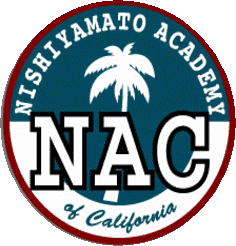 2017年12月8日保護者の皆様西大和学園カリフォルニア校　校　長    　小　倉　佳　恵第3学期学年別保護者会の開催について師走の候　保護者の皆さまにはますますご健勝のこととお慶び申し上げます。さて、第３学期当初に下記の日程で学年別保護者会を開催いたします。ご多忙のおり申し訳ございませんが、万障お繰り合わせの上ご出席いただきますようよろしくお願い申し上げます。　記　以上学　　年月　　日時　　間場　　所ひよこ１月12日（金）10:30-11:00理科室ちょうちょ１月10日（水）11:00-11:30理科室たんぽぽ１月12日（金）9:30-10:00たんぽぽ保育室ひまわり１月９日（火）14:30-15:00理科室１年１月12日（金）11:30-12:15１年生教室２年１月12日（金）11:30-12:15２年生教室３年１月11日（木）11:30-12:15３年生教室４年１月10日（水）13:20-14:05４年生教室５年１月12日（金）10:35-11:20５年生教室６年１月８日（月）13:20-14:05６年生教室７・８年１月８日（月）11:30-12:157・８年生教室